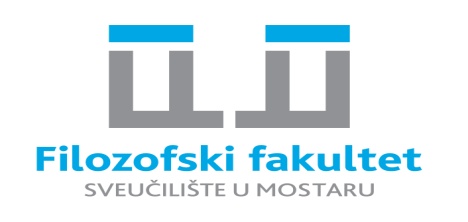 Upute za oblikovanje i pisanje sinopsisa.Tekst sinopsisa piše se pismom Times New Roman, veličine .Tekst treba biti poravnan s obje strane, a prvi red svakoga odlomka treba uvući za .Razmak među redcima je 1,5. Prije predaje sinopsisa naslov rada i sinopsis mora odobriti mentor.Sinopsis se predaje s potpisima studenta i mentora snimljen na CD-u ili poslan e-poštom.Sinopsis treba biti lektoriran.SINOPSIS MAGISTARSKOG SPECIJALISTIČKOG RADASINOPSIS MAGISTARSKOG SPECIJALISTIČKOG RADAOPĆI PODATCI I KONTAKT PRISTUPNIKAOPĆI PODATCI I KONTAKT PRISTUPNIKAIme i prezime pristupnikaNaziv poslijediplomskog studijaMatični broj studentaIme i prezime majke i/ili ocaDatum i mjesto rođenjaAdresaTelefon/mobitelE-adresaŽIVOTOPIS PRISTUPNIKAŽIVOTOPIS PRISTUPNIKAObrazovanje (kronološki od novijega k starijem datumu)Radno iskustvo(kronološki od novijega k starijem datumu)NASLOV PREDLOŽENE TEMENASLOV PREDLOŽENE TEMEPuni naslov teme (velikim slovima)Eventualni podnaslov (malim slovima)Znanstveno područjeZnanstveno poljeGranaPREDLOŽENI MENTOR(I)PREDLOŽENI MENTOR(I)PREDLOŽENI MENTOR(I)Prvi mentor Ime i prezimePrvi mentor Ustanova, državaPrvi mentor E-adresaDrugi mentor Ime i prezimeDrugi mentor Ustanova, državaDrugi mentor E-adresa1. Uvod1. Uvod1. UvodUkratko u uvodu naznačiti razloge/motivaciju za predloženo istraživanje (od 100-150 riječi).Ukratko u uvodu naznačiti razloge/motivaciju za predloženo istraživanje (od 100-150 riječi).Ukratko u uvodu naznačiti razloge/motivaciju za predloženo istraživanje (od 100-150 riječi).2. Teorijska podloga rada2. Teorijska podloga rada2. Teorijska podloga radaObrazložiti aktualne i relevantne spoznaje (stanje istraženosti) te dosadašnje znanstvene spoznaje o toj temi (od 50-100 riječi).Obrazložiti aktualne i relevantne spoznaje (stanje istraženosti) te dosadašnje znanstvene spoznaje o toj temi (od 50-100 riječi).Obrazložiti aktualne i relevantne spoznaje (stanje istraženosti) te dosadašnje znanstvene spoznaje o toj temi (od 50-100 riječi).3. Uže područje rada3. Uže područje rada3. Uže područje radaOdrediti i ukratko opisati uže područje rada (od 50-100 riječi).Odrediti i ukratko opisati uže područje rada (od 50-100 riječi).Odrediti i ukratko opisati uže područje rada (od 50-100 riječi).4. Cilj i hipoteze istraživanja4. Cilj i hipoteze istraživanja4. Cilj i hipoteze istraživanjaUkratko obrazložiti cilj ili ciljeve istraživanja. Ukratko opisati sadržaj istraživanja, postaviti istraživačke hipoteze i istaknuti istraživačke probleme (od 100-150 riječi).Ukratko obrazložiti cilj ili ciljeve istraživanja. Ukratko opisati sadržaj istraživanja, postaviti istraživačke hipoteze i istaknuti istraživačke probleme (od 100-150 riječi).Ukratko obrazložiti cilj ili ciljeve istraživanja. Ukratko opisati sadržaj istraživanja, postaviti istraživačke hipoteze i istaknuti istraživačke probleme (od 100-150 riječi).5. Metodološki postupci5. Metodološki postupci5. Metodološki postupciNabrojiti i opisati metodološke postupke  koji će se primjenjivati te znanstvene metode koje će se koristiti (od 100-150 riječi).Nabrojiti i opisati metodološke postupke  koji će se primjenjivati te znanstvene metode koje će se koristiti (od 100-150 riječi).Nabrojiti i opisati metodološke postupke  koji će se primjenjivati te znanstvene metode koje će se koristiti (od 100-150 riječi).6. Struktura rada6. Struktura rada6. Struktura radaNavesti okvirni sadržaj rada koji predstavlja konzistentnu cjelinu ili općenito poglavlja ili glavne naslove i podnaslove rada (od 100-150 riječi).Navesti okvirni sadržaj rada koji predstavlja konzistentnu cjelinu ili općenito poglavlja ili glavne naslove i podnaslove rada (od 100-150 riječi).Navesti okvirni sadržaj rada koji predstavlja konzistentnu cjelinu ili općenito poglavlja ili glavne naslove i podnaslove rada (od 100-150 riječi).7. Radna literatura7. Radna literatura7. Radna literaturaPopis literature na temelju koje je osmišljeno istraživanje.  (Najmanje 15 naslova recentnih znanstvenih i stručnih radova domaćih i stranih autora navedenih abecednim redom po prezimenu.)Popis literature na temelju koje je osmišljeno istraživanje.  (Najmanje 15 naslova recentnih znanstvenih i stručnih radova domaćih i stranih autora navedenih abecednim redom po prezimenu.)Popis literature na temelju koje je osmišljeno istraživanje.  (Najmanje 15 naslova recentnih znanstvenih i stručnih radova domaćih i stranih autora navedenih abecednim redom po prezimenu.)NAPOMENA (po potrebi)NAPOMENA (po potrebi)NAPOMENA (po potrebi)Suglasan sam nadzirati izradu pristupnikova predloženog magistarskog specijalističkog rada.________________________Potpis mentora____________________Potpis pristupnikaU Mostaru __________________Suglasan sam nadzirati izradu pristupnikova predloženog magistarskog specijalističkog rada.________________________Potpis mentora____________________Potpis pristupnikaU Mostaru __________________Suglasan sam nadzirati izradu pristupnikova predloženog magistarskog specijalističkog rada.________________________Potpis mentora____________________Potpis pristupnikaU Mostaru __________________